Table des matièresL'historique des versions de Windows	1Les spécifications des versions Windows 7	3Les spécifications des versions Windows Serveur 2008 R2	4Les spécifications des versions Windows 8.1	5Les spécifications des versions Windows Serveur 2012 R2	6Les spécifications des versions Windows 10	7Les spécifications des versions Windows Serveur 2016	9HPC Pack 2016	10Les superordinateurs - statistiques de juin 2018	11L'historique des versions de WindowsPour obtenir les dates préciseshttps://www.levenez.com/windows/windows.pdfnote 1: les premières versions de Windows en 32 bitsnote 2: les versions de Windows qui sont disponibles seulement en 64 bitsWindows 10Version 1507	10.0.10240Version 1511 (November Update)	10.0.10586Version 1607 (Anniversary Update)	10.0.14393Version 1703 (Creators Update)	10.0.15063Version 1709 (Fall Creators Update)	10.0.16299Version 1803 (April 2018 Update)	10.0.17134Version 1809 (October 2018 Update)	10.0.17763Windows Server 2016Version 1607 (LTSC)	10.0.14393Version 1709 (SAC)	10.0.16299Version 1803 (SAC)	10.0.17134LTSC (Long-Term Servicing Channel)SAC (Semi-Annual Channel)cette version n'a pas d'environnement graphiqueLes spécifications des versions Windows 7Si votre ordinateur a 4 GO de mémoire vive:les versions 32 bits de Windows 7 permettent à votre ordinateur d'avoir accès à environ 3 GO de mémoireune application 32 bits ne peut pas utiliser plus que 2 GO de mémoireWindows 7 32 bits supporte jusqu'à 32 processeurs logiques.# "processeurs logiques" = # "processeurs physiques" * # cores * # threadsSi votre ordinateur a 4 GO de mémoire vive et plus:les versions 64 bits de Windows 7 permettent à votre ordinateur d'avoir accès au maximum de mémoireune application 32 bits ne peut pas utiliser plus que 2 GO de mémoireune application 64 bits peut dépasser la limite du 2 GO de mémoireWindows 7 64 bits supporte jusqu'à 256 processeurs logiques.# "processeurs logiques" = # "processeurs physiques" * # cores * # threadsLes spécifications des versions Windows Serveur 2008 R2Windows Serveur 2008 R2, SQL Serveur 2008 R2 et Visual Studio 2010 sont les dernières versions qui supportent les processeurs Itanium.Windows Serveur 2008 R2 supporte jusqu'à 256 processeurs logiques.# "processeurs logiques" = # "processeurs physiques" * # cores * # threadsPour avoir un serveur avec 2 TO de mémoire on a besoin de 16 barrettes de 128 GO.Mise à jour dynamique des périphériques avec les machines virtuellesLa version "Enterprise Edition" permet l'ajout de mémoireLa version "Datacenter Edition" permet l'ajout et le remplacement de la mémoire ainsi que l'ajout et le remplacement des processeursLes spécifications des versions Windows 8.1Si votre ordinateur a 4 GO de mémoire vive:les versions 32 bits de Windows 8.1 permettent à votre ordinateur d'avoir accès à environ 3 GO de mémoireune application 32 bits ne peut pas utiliser plus que 2 GO de mémoireWindows 8.1 32 bits supporte jusqu'à 32 processeurs logiques.# "processeurs logiques" = # "processeurs physiques" * # cores * # threadsSi votre ordinateur a 4 GO de mémoire vive et plus:les versions 64 bits de Windows 8.1 permettent à votre ordinateur d'avoir accès au maximum de mémoireune application 32 bits ne peut pas utiliser plus que 2 GO de mémoireune application 64 bits peut dépasser la limite du 2 GO de mémoireWindows 8.1 64 bits supporte jusqu'à 256 processeurs logiques.# "processeurs logiques" = # "processeurs physiques" * # cores * # threadsPour avoir un ordinateur avec 512 GO de mémoire on a besoin de 16 barrettes de 32 GO.Les spécifications des versions Windows Serveur 2012 R2Windows Serveur 2012 R2 supporte jusqu'à 320 processeurs logiques.# "processeurs logiques" = # "processeurs physiques" * # cores * # threadsPour avoir un serveur avec 4 TO de mémoire on a besoin de 32 barrettes de 128 GO.Les spécifications des versions Windows 10Si votre ordinateur a 4 GO de mémoire vive:les versions 32 bits de Windows 10 permettent à votre ordinateur d'avoir accès à environ 3 GO de mémoireune application 32 bits ne peut pas utiliser plus que 2 GO de mémoireWindows 10 32 bits supporte jusqu'à 32 processeurs logiques.# "processeurs logiques" = # "processeurs physiques" * # cores * # threadsSi votre ordinateur a 4 GO de mémoire vive et plus:les versions 64 bits de Windows 10 permettent à votre ordinateur d'avoir accès au maximum de mémoireune application 32 bits ne peut pas utiliser plus que 2 GO de mémoireune application 64 bits peut dépasser la limite du 2 GO de mémoireWindows 10 64 bits supporte jusqu'à 256 processeurs logiques.# "processeurs logiques" = # "processeurs physiques" * # cores * # threadsPour avoir un serveur avec 2 TO de mémoire on a besoin de 16 barrettes de 128 GO.Pour avoir un serveur avec 6 TO de mémoire on a besoin de 48 barrettes de 128 GO."Windows 10 October 2018 Update" inclus une nouvelle version de "Windows 10""Windows 10 Entreprise pour bureaux virtuels"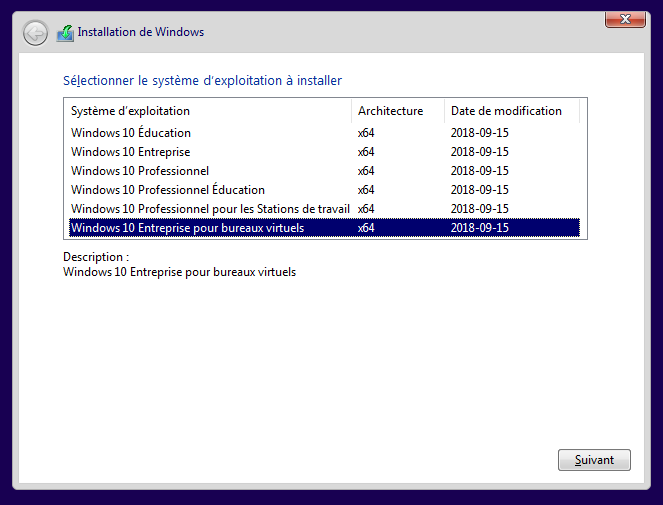 Il est possible d'avoir 10 connexions simultanées au "Bureau à distance" à condition d'activer la fonctionnalité "Virtual Machine Platform".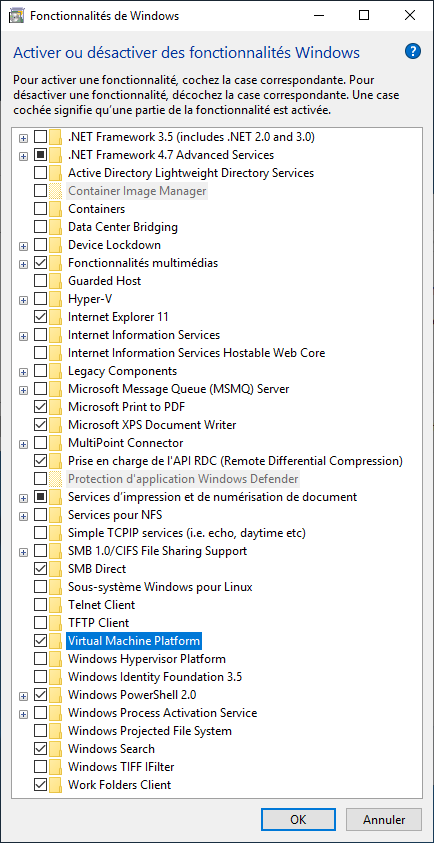 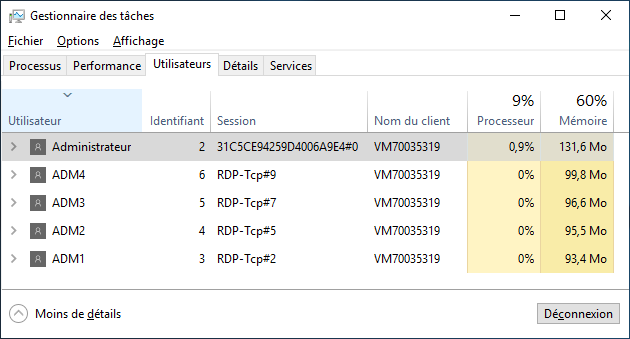 	J'ai arrêté les tests avant la dixième connexion.Les spécifications des versions Windows Serveur 2016Windows Serveur 2016 supporte jusqu'à 512 processeurs logiques.# "processeurs logiques" = # "processeurs physiques" * # cores * # threadsPour avoir un serveur avec 24 TO de mémoire on a besoin de 192 barrettes de 128 GO."Windows Serveur 2016" est la première version à introduire un "Nano Server"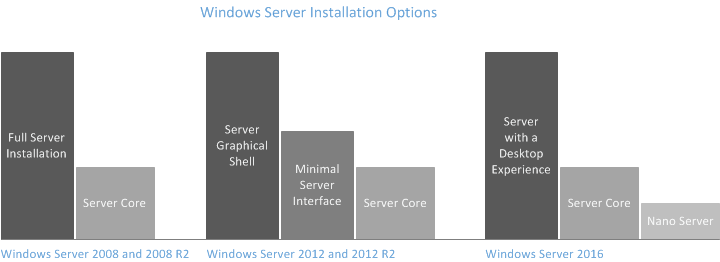 "Windows Serveur 2016" est la première version à introduire la technologie des "conteneurs".Les "conteneurs Windows" sont isolés les uns des autres mais ils s'exécutent directement sur "Windows Serveur 2016".Les "conteneurs Hyper-V" procurent une meilleure isolation parce que les conteneurs s'exécutent dans un ordinateur virtuel Hyper-V.HPC Pack 2016"HPC Pack 2016" est un programme gratuit qui s'installe sur des serveurs "Windows Serveur 2016" afin de regrouper en "cluster" plusieurs ordinateurs.les processeurs doivent posséder les instructions 64 bits (AMD64 ou EM64T)Exemple de logiciels qui peuvent utiliser un "cluster" pour augmenter les performancesLes version 64 bits du logiciel "Excel 2010" et plus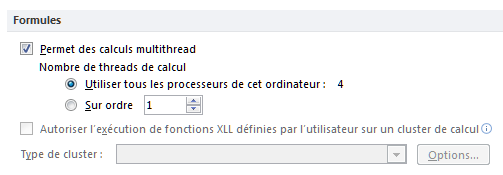 Maplehttps://www.maplesoft.comMathematicahttps://www.wolfram.comLes superordinateurs - statistiques de juin 2018La liste des 500 superordinateurs les plus puissants au monde est disponible deux fois par année sur le site https://www.top500.org.1 GFlops = 109 opérations en virgule flottante par secondeLe premier superordinateur à atteindre le GFlops est le "Cray 2" en 1986.1 TFlops = 1012 opérations en virgule flottante par secondeLe premier superordinateur à atteindre le TFlops est le "Intel ASCI Red" en 1997.1 PFlops = 1015 opérations en virgule flottante par secondeLe premier superordinateur à atteindre le PFlops est le "IBM Roadrunner" en 2008.1 EFlops = 1018 opérations en virgule flottante par secondeStatistiques sur les paysInformation sur les superordinateurs au CanadaStatistiques sur les dix meilleurs vendeursStatistiques sur l'architecture437 superordinateurs utilisent l'architecture de type "cluster"63 superordinateurs utilisent l'architecture de type MPP (Massively Parallel Processor)Statistiques sur le type de connexion réseauStatistiques sur la famille des systèmes d'exploitation500 LinuxDivers272 superordinateurs ont une puissance supérieure à 1000 Tflops110 superordinateurs utilisent des cartes graphiques pour augmenter les performancesLe superordinateur le plus puissant au mondeLe nom de ce superordinateur est "Summit".pays = États-Unisemplacement = DOE / SC / Oak Ridge National Laboratorydéveloppé par IBM et NVIDIAsystème d'exploitation = RHEL 7.44 608 noeuds9 216 processeurs "IBM POWER9 22C 3.07GHz"27 648 cartes graphique "NVIDIA TESLA V100"nombre total de "cores" = 2 282 544mémoire vive totale = 2 801 664 GOespace disque totale = 250 POperformance maximale = 122 300.0 TFlopsLe superordinateur le plus puissant du CanadaSciNet / University of Toronto / Compute Canadapostion = 53performance maximale = 3 074.2 TFlopsnombre total de "cores" = 60 000Le superordinateur en position 500Swiss National Supercomputing Centre (CSCS)Switzerlandperformance maximale = 715.6 TFlopsnombre total de "cores" = 65 536Le superordinateur qui occupait la position numéro 1 de novembre 2007 avait une puissance maximale de 478.2 TFlops et utilisait 212 992 "cores".AnnéeLes versions pour les particuliersLes versions pour les entreprises1985Windows 1.01987Windows 2.0Windows 2.0 /3861988Windows 2.1 /286Windows 2.1 /3861990Windows 3.01992Windows 3.11993Windows 3.11Windows for Workgroups 3.11Windows NT 3.1 11994Windows NT 3.51995Windows 95 1Windows NT 3.511996Windows NT 4.01998Windows 981999Windows 98 SE2000Windows MEWindows 2000 (5.0.2195)2001Windows XP Home EditionWindows XP Professional (5.1.2600)2003Windows Server 2003 (5.2.3790)2005Windows XP Tablet PC Edition 2005Windows XP Media Center Edition 2005Windows XP Professional x64 Edition (5.2.3790)Windows Server 2003 x64 Editions (5.2.3790)Windows Server 2003 R2 (5.2.3790)2006Windows Compute Cluster Server 2003 (5.2.3790)2007Windows Vista Home BasicWindows Vista Home PremiumWindows Vista Business (6.0.6000)Windows Vista Enterprise (6.0.6000)Windows Vista Ultimate (6.0.6000)2008Windows Server 2008 (6.0.6001)Windows HPC Server 2008 (6.0.6001) 22009Windows 7 Home BasicWindows 7 Home PremiumWindows 7 Professional (6.1.7600)Windows 7 Enterprise (6.1.7600)Windows 7 Ultimate (6.1.7600)Windows Server 2008 R2 (6.1.7600) 22010Windows HPC Server 2008 R2 (6.1.7600) 22012Windows 8Windows 8 Professional (6.2.9200)Windows 8 Enterprise (6.2.9200)Windows Server 2012 (6.2.9200) 22013Windows 8.1Windows 8.1 Professional (6.3.9600)Windows 8.1 Enterprise (6.3.9600)Windows Server 2012 R2 (6.3.9600) 22015Windows 10 HomeWindows 10 EducationWindows 10 Professional (10.0.10240)Windows 10 Enterprise (10.0.10240)2016Windows Server 2016 (10.0.14393) 22017Windows 10 Pro for Workstations (10.0.16299) 22018Windows Server 2019 (10.0.17763) 2Windows 7 32 bitsNombre maximumde processeur Intel / AMDMémoiremaximumHome Basic14 GOHome Premium24 GOProfessional24 GOEnterprise24 GOUltimate24 GOWindows 7 64 bitsNombre maximumde processeur Intel / AMDMémoiremaximumHome Basic18 GOHome Premium216 GOProfessional2192 GOEnterprise2192 GOUltimate2192 GOWindows Server 2008 R2ProcesseurIntel / AMDProcesseurItaniumNombremaximum de CPUMémoiremaximumWeb Edition  432 GOStandard Edition  432 GOEnterprise Edition  82 TODatacenter EditionDatacenter Edition for Itanium64642 TO2 TOWindows Server 2008 R2Virtualisation du serveur sur le même ordinateurStandard EditionEnterprise EditionDatacenter EditionDatacenter Edition for Itanium1 machine virtuelle4 machines virtuellesun nombre illimité de machines virtuellesun nombre illimité de machines virtuellesWindows 8.1 32 bitsNombre maximumde processeur Intel / AMDMémoiremaximumWindows 8.114 GOWindows 8.1 Pro24 GOWindows 8.1 Enterprise24 GOWindows 8.1 64 bitsNombre maximumde processeur Intel / AMDMémoiremaximumWindows 8.11128 GOWindows 8.1 Pro2512 GOWindows 8.1 Enterprise2512 GOWindows Server 2012 R2Nombre maximumde processeur Intel / AMDMémoiremaximumStandard Edition644 TODatacenter Edition644 TOWindows Server 2012 R2Virtualisation du serveur sur le même ordinateurStandard EditionDatacenter Edition2 machines virtuellesun nombre illimité de machines virtuellesWindows 10 32 bitsNombre maximumde processeur Intel / AMDMémoiremaximumWindows 10 Home14 GOWindows 10 Pro24 GOWindows 10 Enterprise / Education24 GOWindows 10 64 bitsNombre maximumde processeur Intel / AMDMémoiremaximumWindows 10 Home1128 GOWindows 10 Pro22 TOWindows 10 Enterprise / Education22 TOWindows 10 Pro for Workstations46 TOWindows Server 2016Nombre maximumde processeur Intel / AMDMémoiremaximumStandard Edition6424 TODatacenter Edition6424 TOWindows Server 2016Virtualisation du serveur sur le même ordinateurStandard EditionDatacenter Edition2 machines virtuellesun nombre illimité de machines virtuellesPositionNom des paysNombre de superordinateurs	1China	206	2United States	124	3Japan	36	4United Kingdom	22	5Germany	21	6France	18	7Netherlands	9	8Korea, South	7	9Ireland	7	10Canada	6	11India	5	12Italy	5	13Australia	5	14Saudi Arabia	4	15Poland	4	16Russia	4	17Switzerland	3	18Sweden	3	19Spain	2	20Singapore	2	21New Zealand	1	22Norway	1	23South Africa	1	24Brazil	1	25Finland	1	26Taiwan	1	27Czech Republic	1	TOTAL = 500PositionEmplacement	53SciNet / University of Toronto / Compute Canada	147Simon Fraser University / Compute Canada	166SHARCNET - University of Waterloo	323Shared Services Canada	324Shared Services Canada	499SOSCIP / LKSAVI / University of TorontoPositionNom du vendeurNombre de superordinateurs	1Lenovo	117	2HPE	79	3Inspur	68	4Sugon	55	5Cray Inc	53	6Bull	21	7IBM	18	8Huawei	14	9Dell EMC	13	10Fujitsu	13	TOTAL = 451PositionType de connexion réseauNombre de superordinateurs	110G	171	2Infiniband	139	3Gigabit Ethernet	76	4Custom Interconnect	68	5Omnipath	39	6Proprietary Network	7	TOTAL = 500